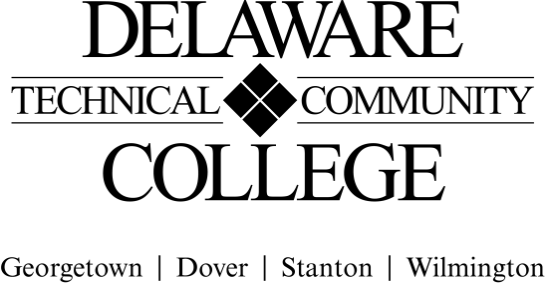 Course Evaluation Measures MenuCore Course Performance Objectives Interpret agronomic crop requirements and their relationship to the environment. (CCC 1, 5; PGC PAG 3)Assess methods of crop selection for a growing season. (CCC 1, 2, 5, 6; PGC PAG 5, 4)Integrate the broad sciences of botany, anatomy, taxonomy, physiology, soil, climatology, genetics, entomology, and pathology that are intrinsically involved in crop production. (CCC 1, 2, 5, 6; PGC PAG 2, 3, 4)Analyze principles that support adopting or rejecting new technologies and techniques in agronomic production. (CCC 1, 2, 5, 6; PGC PAG 2, 3, 4)Summative EvaluationsPlease note: All courses must have a minimum of four summative evaluation measures, and those measures should include a variety evaluation methods (e.g., test, oral presentation, group project). Please list all summative evaluation measures.  In addition to these summative measures, a variety of formative exercises/quizzes/other assignments should be used to guide instruction and learning but do not need to be included on this template. For each measure, please include a scope of the assignment: for example, if requiring a research paper,  include the range of required number of words and numbers and types of sources; for a test, include the types and numbers of questions; for a presentation, include the minimum and maximum time, and so on. FINAL COURSE GRADE(Calculated using the following weighted average)Electronic Signature PermittedCourse number:AGS 202Course title:Agronomic CropsCampus location(s):GeorgetownEffective semester:2020-51Evaluation Measures: Include each agreed upon measure and scope of that measure (see above).Which CCPO(s) does this evaluation measure? ExamsExams20-30 Multiple Choice and Problem-Based Questions  Online or Paper based exams Only one attempt, no re-attempts allowed1, 2, 3, 4Simulation Project/Serial Problems – Agronomic crops: project to be comprehensive of CCPO’s1, 2, 3, 4Evaluation MeasurePercentage of final gradeExams (4-6) (Summative) (equally weighted) 60%Project/Serial Problems (Summative) (equally weighted)10%Assignments/Activities/Quizzes (Formative) (equally weighted)30%TOTAL100%Submitted by (Collegewide Lead):Kyle SermanDate4/20/2018 Approved by counterparts Approved by counterpartsDate Reviewed by Curriculum Committee Reviewed by Curriculum CommitteeDate